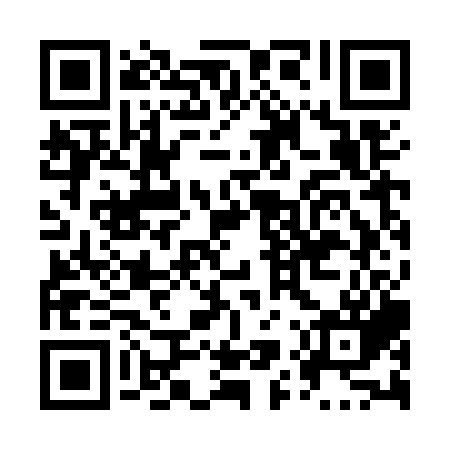 Prayer times for Carleton Siding, Prince Edward Island, CanadaWed 1 May 2024 - Fri 31 May 2024High Latitude Method: Angle Based RulePrayer Calculation Method: Islamic Society of North AmericaAsar Calculation Method: HanafiPrayer times provided by https://www.salahtimes.comDateDayFajrSunriseDhuhrAsrMaghribIsha1Wed4:226:001:126:138:2410:022Thu4:205:591:126:148:2510:043Fri4:185:571:126:158:2710:064Sat4:165:561:116:168:2810:085Sun4:145:541:116:178:2910:106Mon4:125:531:116:178:3110:127Tue4:105:511:116:188:3210:148Wed4:085:501:116:198:3310:159Thu4:065:491:116:208:3410:1710Fri4:045:471:116:208:3610:1911Sat4:025:461:116:218:3710:2112Sun4:005:451:116:228:3810:2313Mon3:585:431:116:238:3910:2514Tue3:565:421:116:238:4010:2715Wed3:555:411:116:248:4210:2916Thu3:535:401:116:258:4310:3017Fri3:515:391:116:258:4410:3218Sat3:495:381:116:268:4510:3419Sun3:475:371:116:278:4610:3620Mon3:465:361:116:278:4710:3821Tue3:445:351:116:288:4910:4022Wed3:425:341:116:298:5010:4123Thu3:415:331:126:298:5110:4324Fri3:395:321:126:308:5210:4525Sat3:385:311:126:318:5310:4726Sun3:365:301:126:318:5410:4827Mon3:355:291:126:328:5510:5028Tue3:335:291:126:328:5610:5129Wed3:325:281:126:338:5710:5330Thu3:315:271:126:348:5810:5531Fri3:305:271:136:348:5910:56